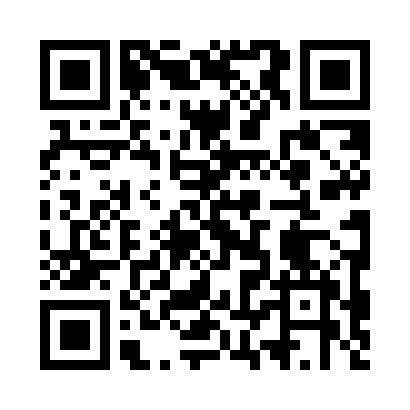 Prayer times for Ksiezydwor, PolandMon 1 Apr 2024 - Tue 30 Apr 2024High Latitude Method: Angle Based RulePrayer Calculation Method: Muslim World LeagueAsar Calculation Method: HanafiPrayer times provided by https://www.salahtimes.comDateDayFajrSunriseDhuhrAsrMaghribIsha1Mon4:086:1212:435:097:159:122Tue4:056:1012:435:117:179:143Wed4:026:0712:435:127:199:174Thu3:586:0512:425:137:219:195Fri3:556:0312:425:157:229:226Sat3:526:0012:425:167:249:247Sun3:495:5812:415:177:269:278Mon3:465:5612:415:197:289:299Tue3:425:5312:415:207:309:3210Wed3:395:5112:415:217:319:3511Thu3:365:4912:405:227:339:3712Fri3:335:4612:405:247:359:4013Sat3:295:4412:405:257:379:4314Sun3:265:4212:405:267:399:4615Mon3:225:3912:395:277:409:4816Tue3:195:3712:395:287:429:5117Wed3:155:3512:395:307:449:5418Thu3:125:3312:395:317:469:5719Fri3:085:3012:385:327:4810:0020Sat3:055:2812:385:337:4910:0321Sun3:015:2612:385:347:5110:0622Mon2:575:2412:385:357:5310:0923Tue2:535:2212:385:377:5510:1224Wed2:505:1912:375:387:5610:1625Thu2:465:1712:375:397:5810:1926Fri2:425:1512:375:408:0010:2227Sat2:385:1312:375:418:0210:2628Sun2:345:1112:375:428:0410:2929Mon2:295:0912:375:438:0510:3330Tue2:255:0712:375:448:0710:36